Instrukcja złożenia formularza zgłoszeniowego wraz z załącznikami na studia MBA w ramach projektuAkademia Menadżera – przeprowadzenie działań rozwojowych kadry zarządzającejNależy posiadać profil zaufany ePUAP, a w przypadku braku należy go założyć wg instrukcji na stronie https://obywatel.gov.pl/zaloz-profil-zaufany (szczególnie wygodne jest to poprzez konto bankowe).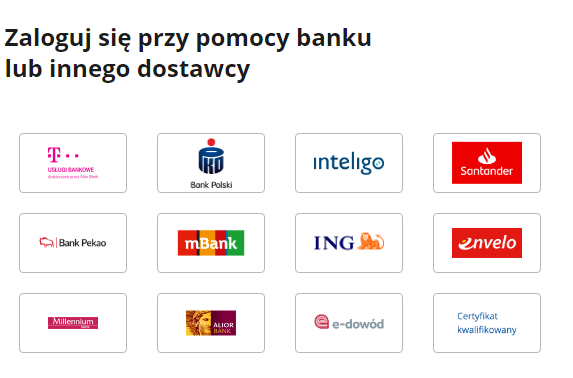 Na stronie eupap.gov.pl należy przejść do katalogu spraw – sprawy ogólne – pisma do urzędu – pismo ogólne do podmiotu publicznego – załatw sprawę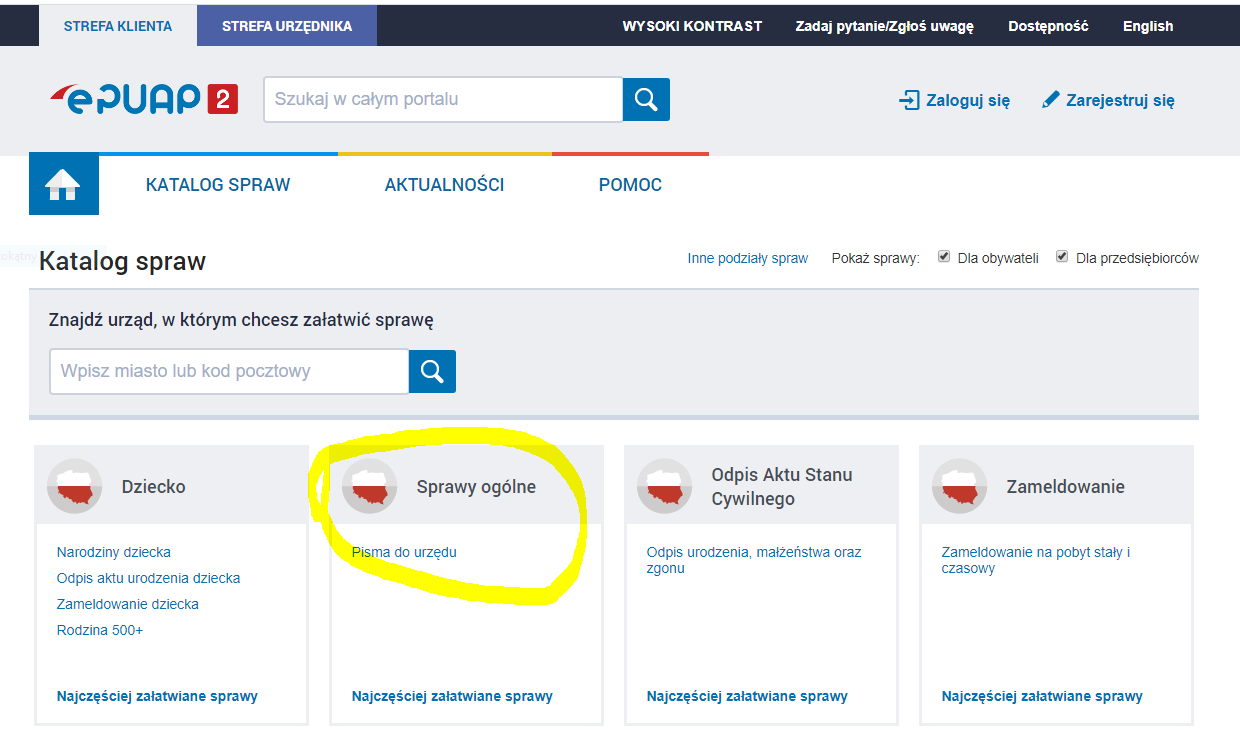 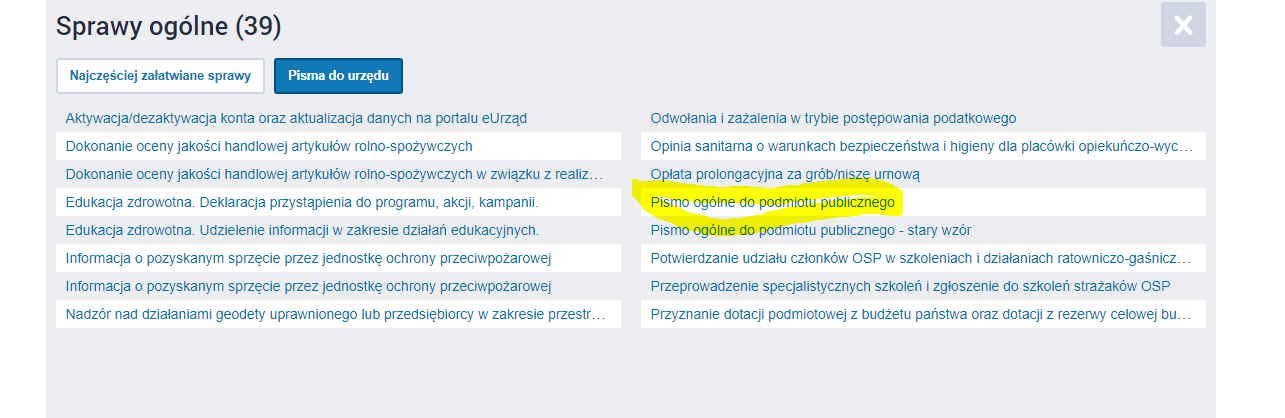 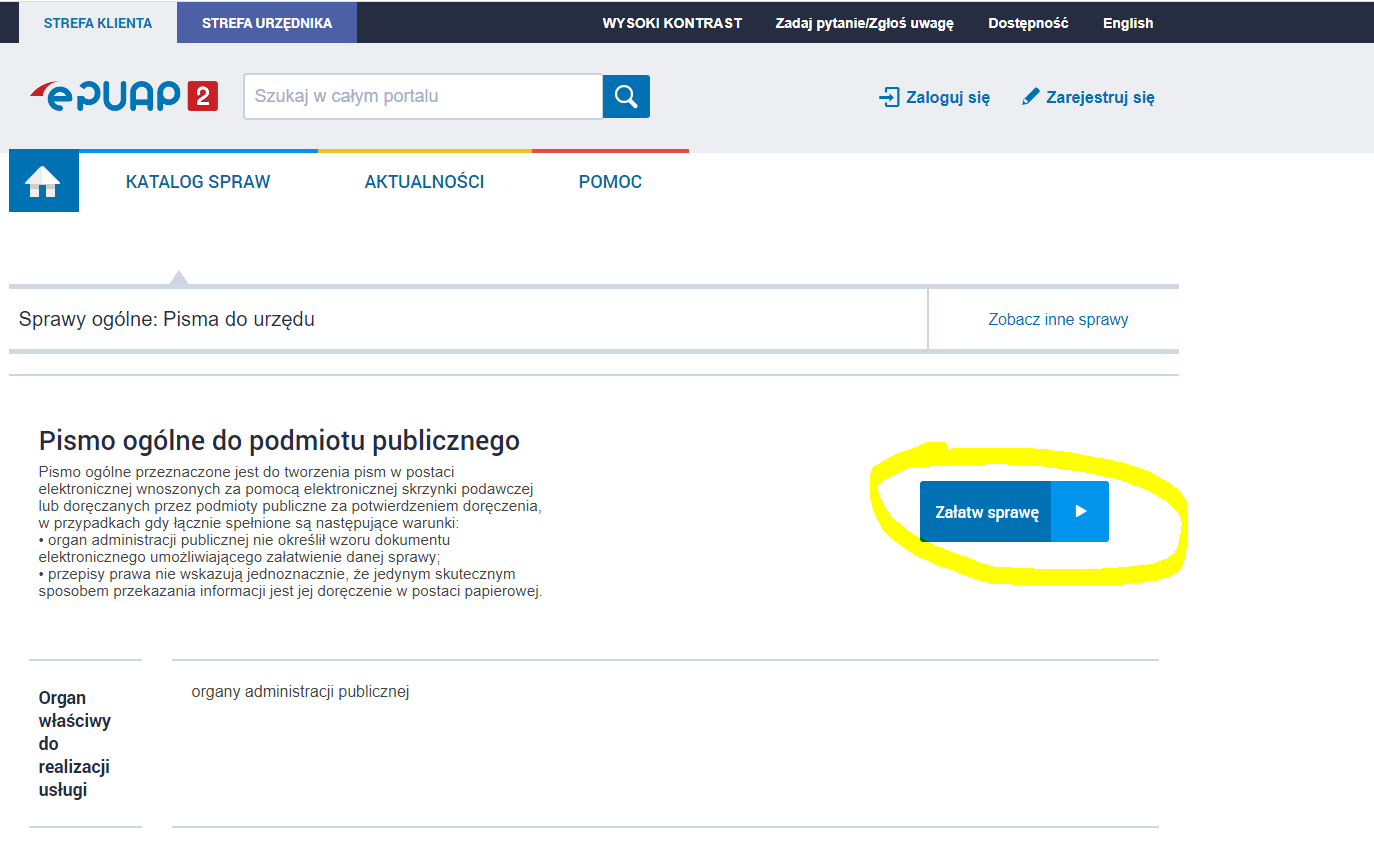 https://epuap.gov.pl/wps/portal/strefa-klienta/katalog-spraw/sprawy-ogolne/ogolne-sprawy-urzedowe-2/pismo-ogolne-do-podmiotu-publicznego-nowe - przycisk załatw sprawęNastępnie trzeba się zalogować swoim profilem zaufanym 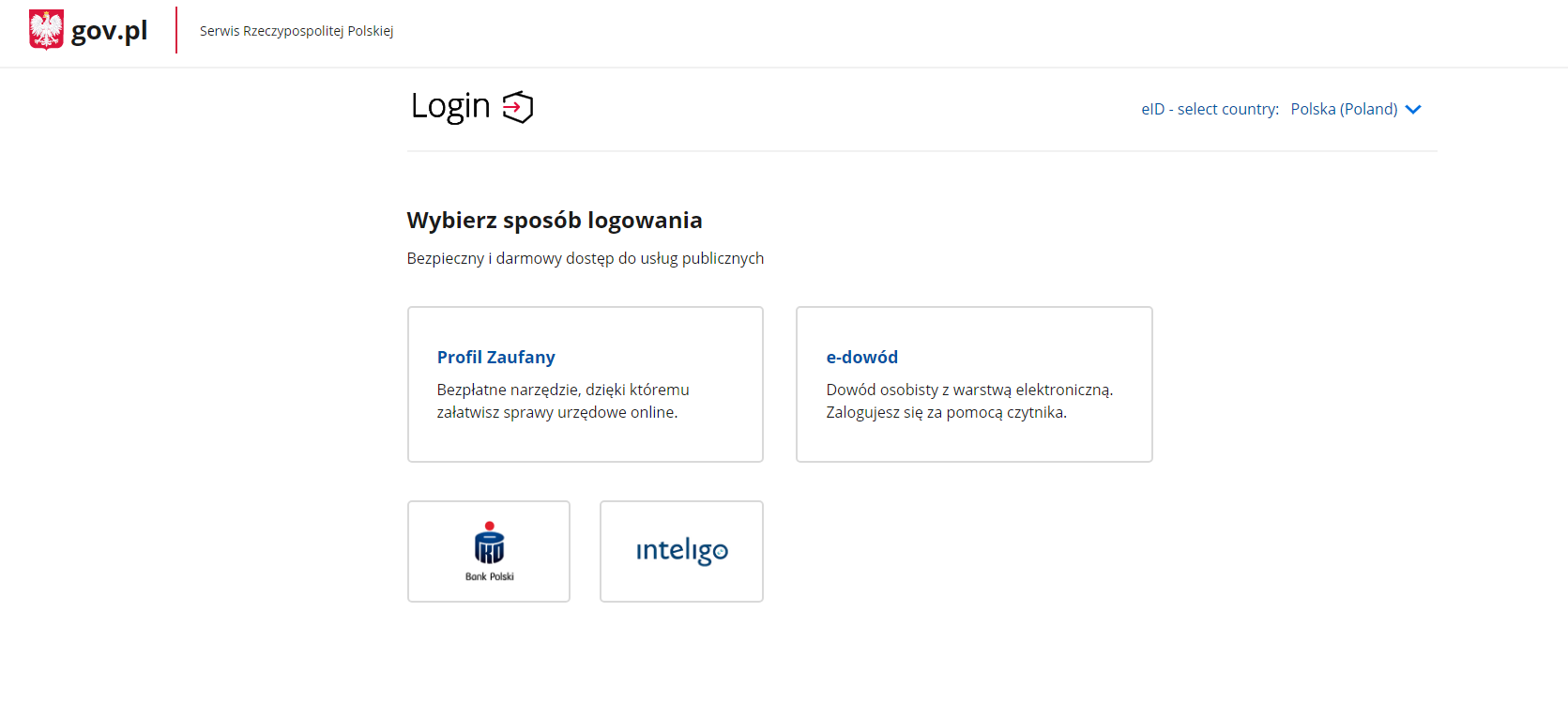 Należy wybrać urząd – Ministerstwo Zdrowia, wybrać rodzaj pisma „Inne pismo”, wpisać inny rodzaj pisma „Rekrutacja MBA”, tytuł pisma „Rekrutacja MBA”, treść pisma „Rekrutacja MBA”.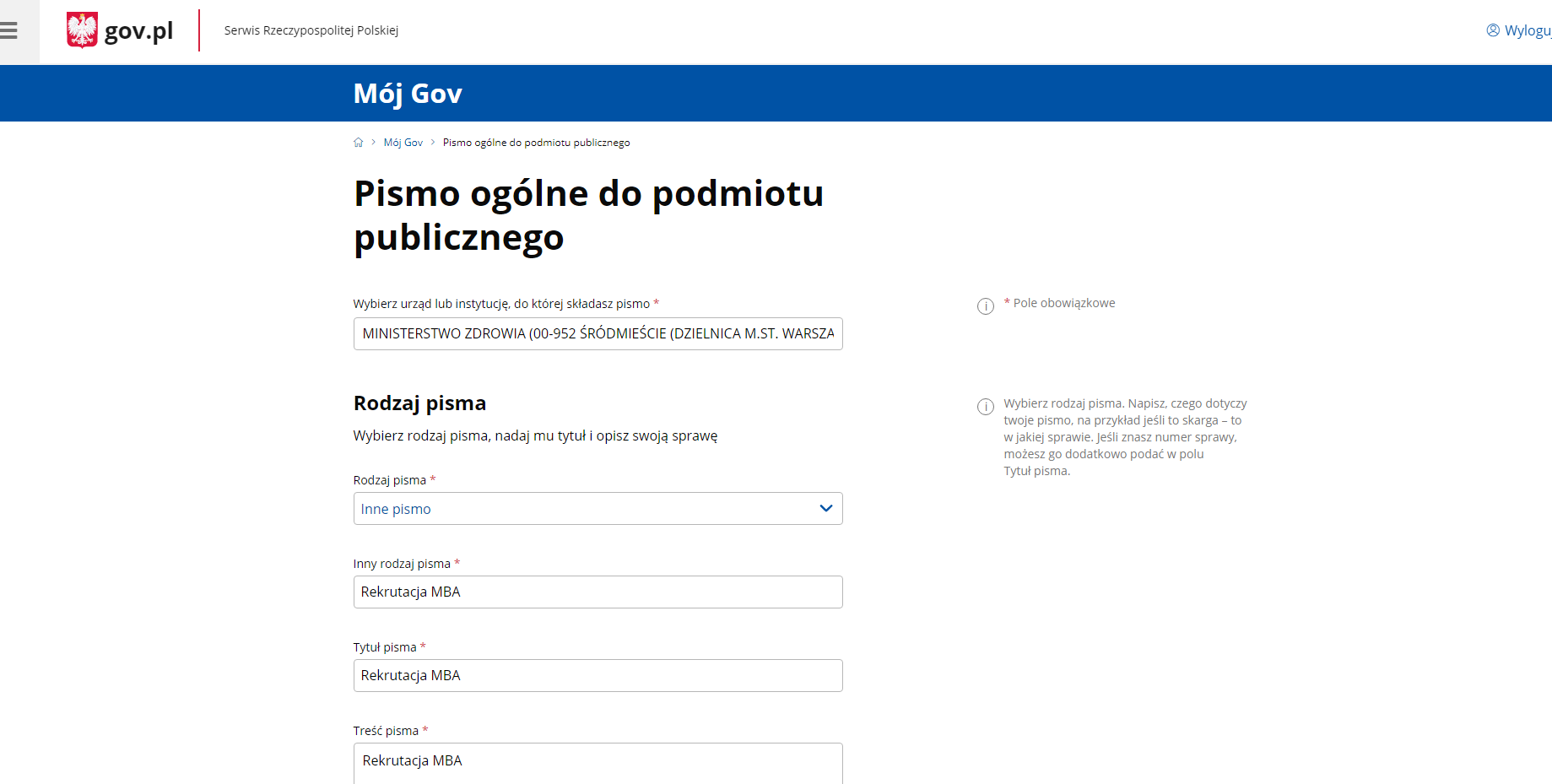 Należy załączyć wszystkie wymagane załączniki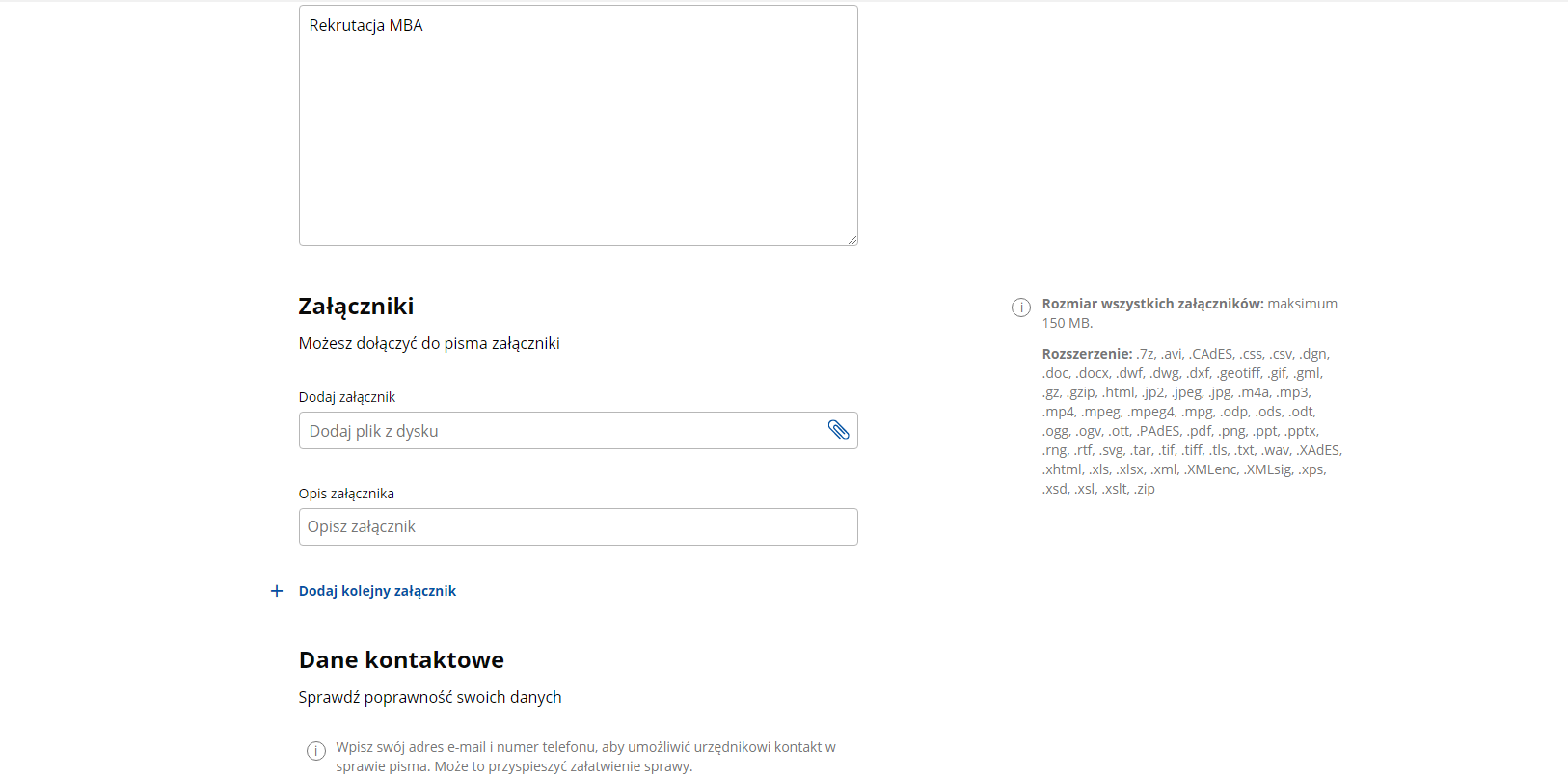 Wcisnąć przycisk „Dalej”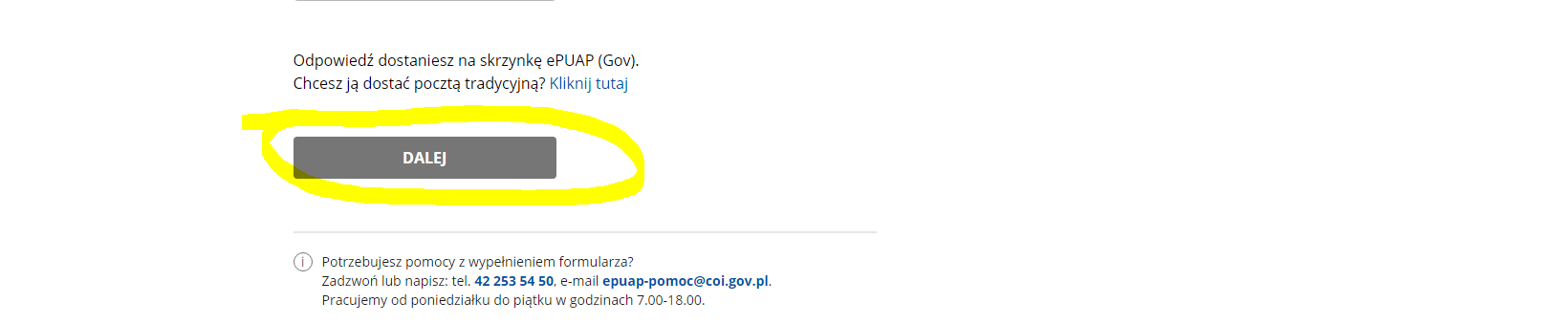 Podpisać dokument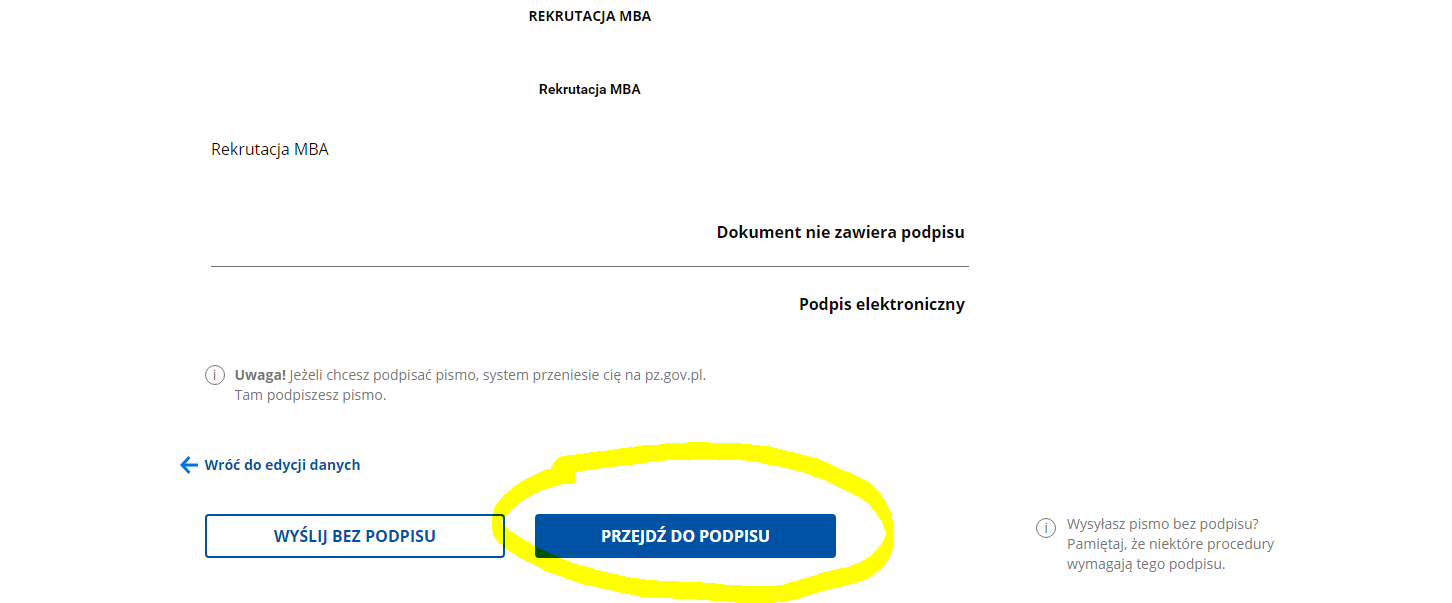 W następnym kroku: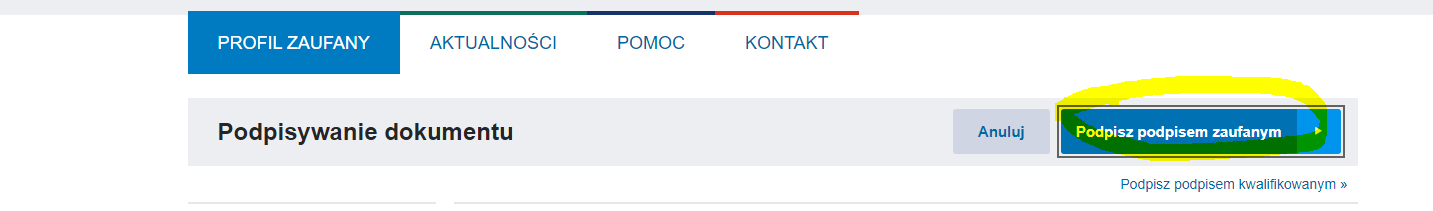 Po pomyślnym zakończeniu autoryzacji powinien przyjść email potwierdzający na skrzynkę podaną podczas rejestracji ePUAP.